 «Концертные этюды для скрипки соло»Автор и составитель В. Б. Троицкий, преподаватель МАУДО г.о. Протвино «Детская школа искусств»Концертные этюды были написаны автором с целью обогащения технического репертуара учащихся старших классов музыкальных школ и начальных курсов колледжей искусств. Ориентированные на различные виды техники этюды, таким образом, способствуют подготовке молодых музыкантов к изучению более сложных пьес и произведений крупной формы. Обозначение «Концертные» говорит об отношении автора к данным этюдам скорее, как к каприсам, нежели к простым упражнениям на развитие техники, что отражено в самом музыкальном материале этого цикла. Предлагаемые автором штрихи и аппликатура хотя и указывают на решение конкретных творческих и технологических задач, всё же не являются безоговорочно обязательными к исполнению, так как физиологические и психомоторные особенности каждого учащегося, приступающего к изучению данного сборника, позволяют педагогу внести определённые корректировки. Всё же, необходимо обратить пристальное внимание на аппликатуру второй позиции или фрагментов, требующих растяжки, двойных нот, скачков и т. п., поскольку именно такие моменты являются развивающими, и альтернативные варианты аппликатуры или штрихов заведомо упрощают задачу, тормозя техническое развитие учащегося, что не желательно. Этюды не большие по объёму и достаточно понятны по форме, часто основанные на простых периодах повторного типа, периодах развёртывания и тому подобное. Такой характер изложения материала упрощает процесс выучивания текста наизусть и высвобождает время и силы учащегося для отработки технических приёмов. Этюды не   сопровождаются комментариями и рекомендациями по причине очевидности задач, предложенных к решению в каждом конкретном произведении. Надеюсь, что изучение и, в конечном счёте, сценическое исполнение моих этюдов доставит удовольствие и принесёт определённую пользу.Связаться с авторомАвтор: педагог-организатор: Троицкий Владимир Борисовичэл. почта: protvino-concert@mail.ru  школа МАУДО «ДШИ»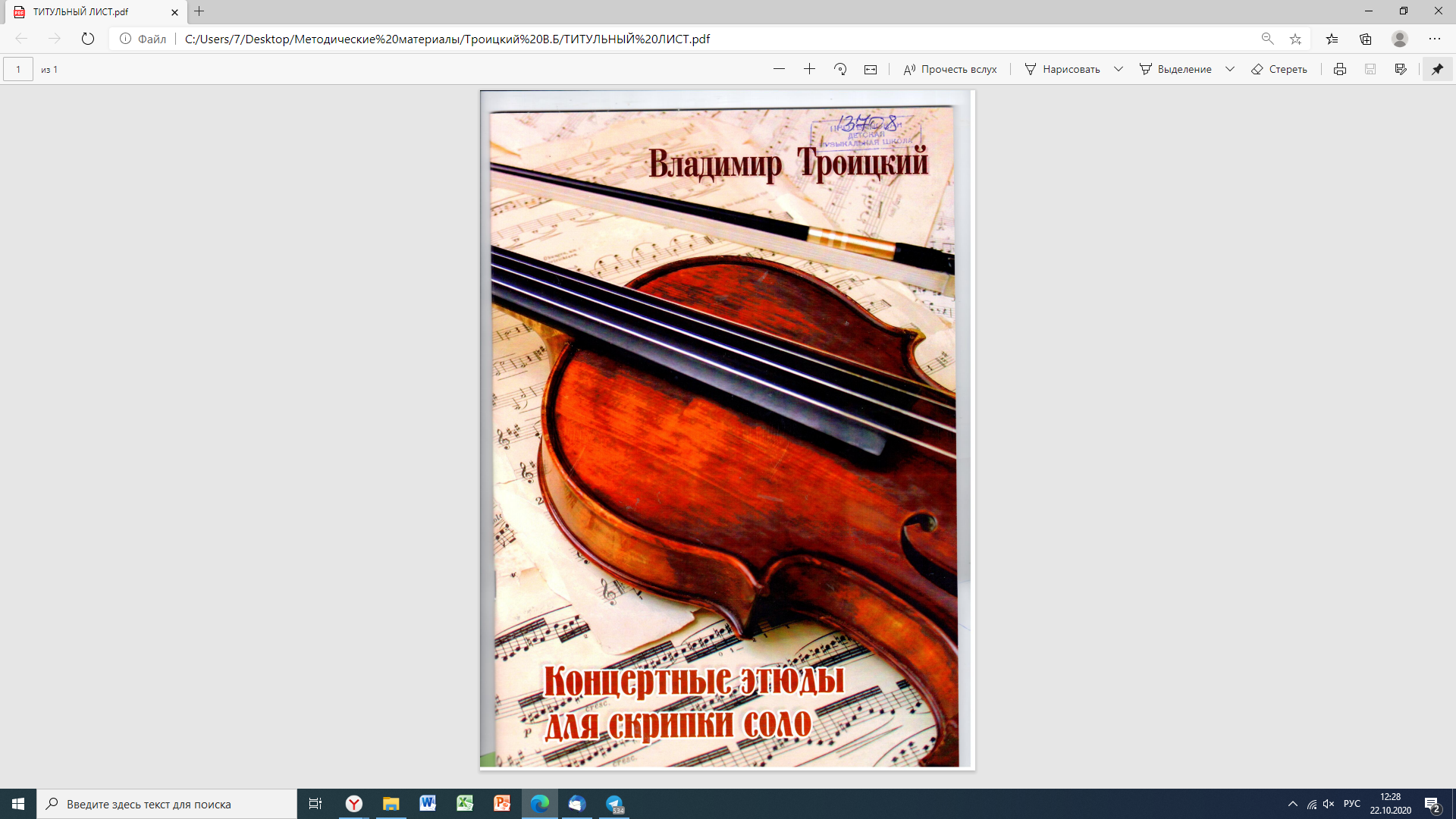 